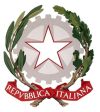 TRIBUNALE DI MILANOAl Sig. Presidente dell’Ordine degli Avvocati di Milanopresidenza@ordineavvocatimilano.itAl Sig. Presidente dell’Ordine dei Dottori commercialisti e degli Esperti contabili di Milanopresidenza@odcec.mi.itAl Sig. Presidente del Consiglio Notarile del Distretto di Milanoconsigliomilano.2@notariato.itOGGETTO: elenco previsto dall’art. 179ter disp. att. c.p.c.In forza della delega conferitami con provvedimento del Presidente del Tribunale n. 29/23 del 28 marzo 2023, al fine di costituire il nuovo elenco dei professionisti delegati alle operazioni di vendita forzata nelle procedure esecutive (artt. 534-bis e 591-bis, primo comma, c.p.c.) regolato dal nuovo testo dell’art. 179ter disp. att. c.p.c., come modificato dal dlgs n. 149 del 2022, invito le SSLL a raccogliere le disponibilità dei propri iscritti.Tale elenco sostituirà integralmente quello in uso, sicché anche coloro che risultano già presenti nell’elenco attualmente vigente, dovranno provvedere a presentare la domanda al fine di essere inseriti nel nuovo elenco per gli anni 2023-2024-2025.La domanda presentata dal professionista deve essere corredata dei documenti elencati nel ricordato art. 179ter, comprensivi di quelli comprovanti la specifica competenza tecnica ai fini della prima iscrizione nell’elenco, come descritti dal quinto comma della disposizione in esame.I professionisti che aspireranno alla conferma dell'iscrizione nell'elenco dovranno farne domanda al presidente del tribunale ogni tre anni, entro il 2 maggio antecedente l’inizio di ogni triennio, allegando i documenti prescritti dal sesto comma dell’art. 179ter disp. att. c.p.c., comprovanti il mantenimento della specifica competenza tecnica del professionista ai sensi del settimo comma. L’elenco è tenuto dal presidente del tribunale ed è formato da un comitato presieduto da questi o da un suo delegato e composto da un giudice addetto alle esecuzioni immobiliari e da un professionista iscritto nell'albo professionale, designato dal consiglio dell'ordine, a cui appartiene il richiedente l'iscrizione nell'elenco.Il comitato si riunisce con cadenza semestrale, per eventuali decisioni su sospensioni e cancellazioni (previa audizione dell’interessato), e per esaminare le nuove domande di iscrizione, proposte almeno trenta giorni prima della data della riunione. Per la formazione del primo elenco si indica il termine per il deposito delle domande di iscrizione del 2 maggio 2023.Le domande dovranno essere indirizzate al presidente del tribunale, saranno acquisite per il tramite degli Ordini professionali, e dovranno essere inviate esclusivamente a mezzo PEC ai seguenti indirizzi:per gli Avvocati candidature@cert.ordineavvocatimilano.itper i Dottori commercialisti ed Esperti contabili ordine@pec.odcec.mi.itper i Notai cnd.milano@postacertificata.notariato.itSi allegano1) modulo di domanda di iscrizione2) modulo di autocertificazione sostitutiva del certificato di nascita3) modulo di indicazione dei titoli idonei per l’iscrizione nell’elenco.Si dispone la pubblicazione della nota e dei moduli allegati sul sito del Tribunale di Milano e si autorizzano gli Ordini professionali in indirizzo a pubblicarla sui rispettivi siti istituzionale e a darne pubblicità con i mezzi opportuni.Milano, 29 marzo 2023La Presidente delegata- Marianna Galioto -